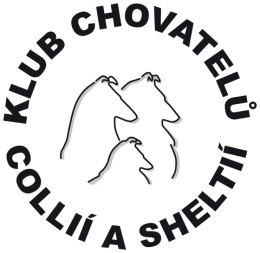 Žádost o sponzoringVYPLNÍ ŽADATELNázev akce: Termín: Pořadatel / garant:Počet účastníků za předchozí rok:Předpokládaný počet účastníků pro letošní rok:Žádost o finanční příspěvek ve výši: Číslo účtu pro zaslání příspěvku:Poznámka k žádosti: VYPLNÍ VÝBOR KCHCS:Schválená částka na základě žádosti je: 